FOR IMMEDIATE RELEASE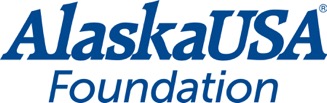 October 28, 2021Media ContactDan McCueExecutive DirectorAlaska USA Foundation907-786-2807D.McCue@alaskausa.orgAlaska USA Foundation Raises Funds Through the Annual Cash for Cans® FundraiserSupporting Local Food Banks and PantriesANCHORAGE, ALASKA – Alaska USA Federal Credit Union members contributed record-breaking funds in support of the Alaska USA Foundation’s annual Cash for Cans® donation drive, which helps the Foundation support local food banks and pantries. Alaska USA Federal Credit Union and the Alaska USA Foundation teamed up for the fundraiser, collecting cash donations at Alaska USA branches during the month of September, which is National Hunger Month.  The event raised more than $98,000 and, with an additional donation from the Alaska USA Foundation, numerous food banks and pantries in Alaska, Maricopa County in Arizona, the High Desert region of California, and Washington State will benefit from the more than $120,000 donation.  The donation totals for each state are: Alaska—$67,500Arizona—$12,000California—$16,500Washington—$24,250“It is so rewarding to know that our members continue to support our efforts to assist and help our community partners,” said Dan McCue, Executive Director, Alaska USA Foundation. “Through their generous support, we are able to help feed families and children who struggle with food insecurities by providing funds to local food banks and pantries.”More About Alaska USA FoundationFor more than eighteen years, the Alaska USA Foundation has supported 501(c)(3) charitable organizations that provide needs-based services to children, veterans, and active-duty members of the military and their families.  Since its inception, the Foundation has distributed over $3 million to these organizations and is honored to assist those that provide direct services in support of its mission.  Additional information about the Alaska USA Foundation is available at www.alaskausafoundation.org.-more-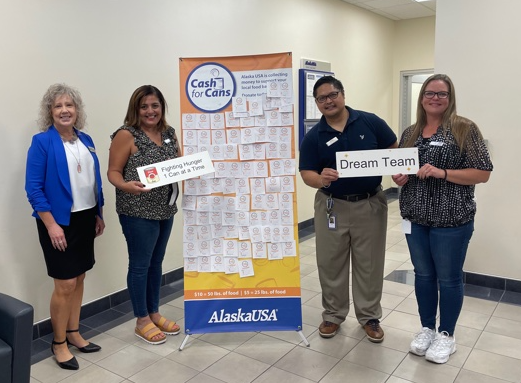 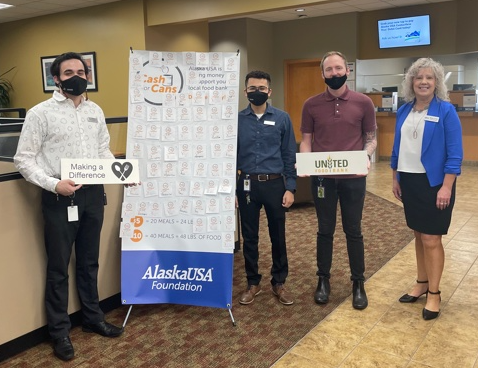 Photo:  United Food Bank representative with Alaska USA Federal Credit Union branch employees.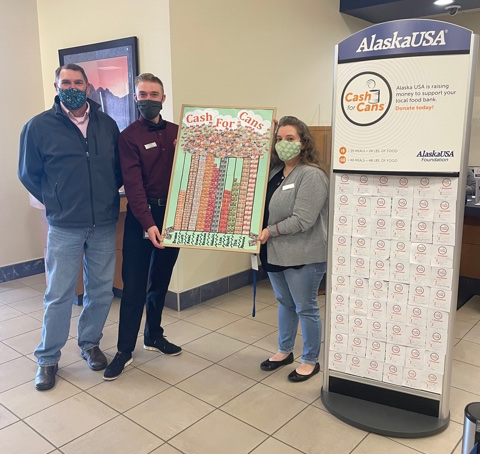 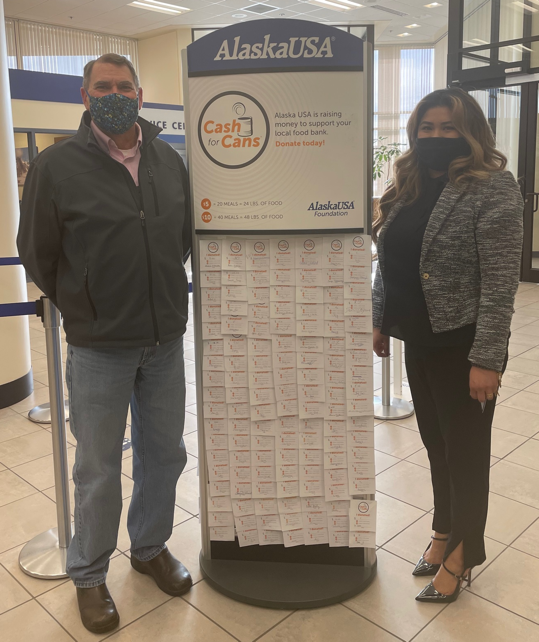 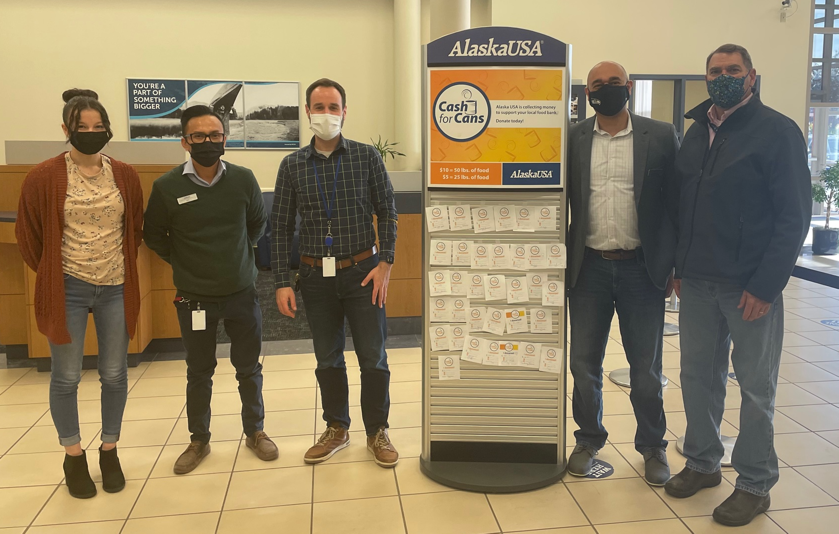 Photo:  Alaska Food Bank representative with Alaska USA Federal Credit Union branch employees. ###